Images for cell line L929/A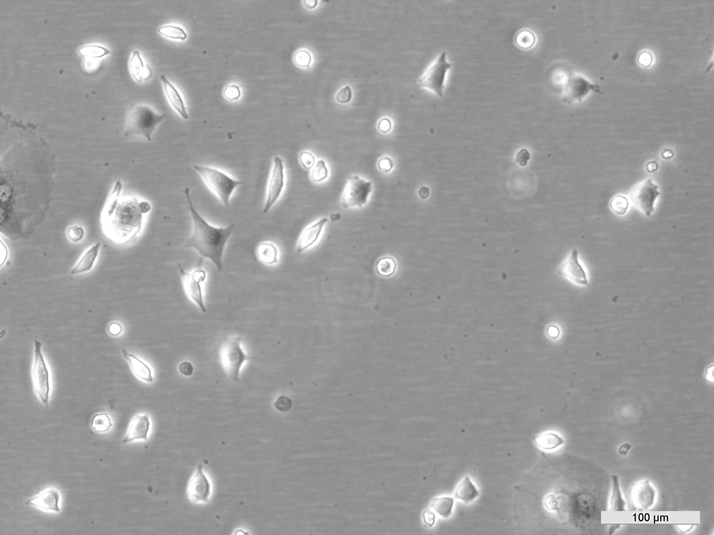 ECACC14112101                         L929/A               Early log-phase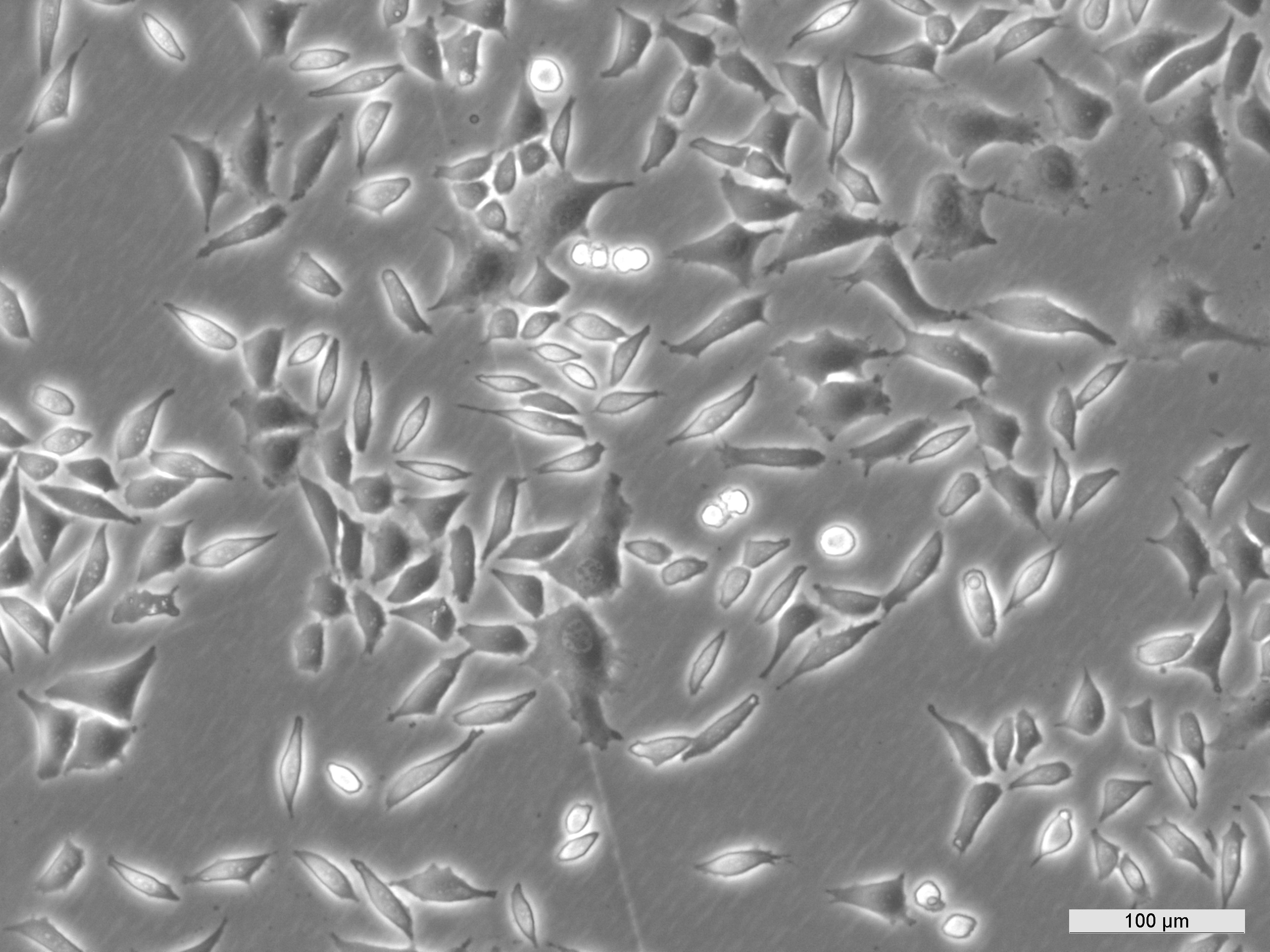 ECACC14112101                        L929/A                      Mid log-phase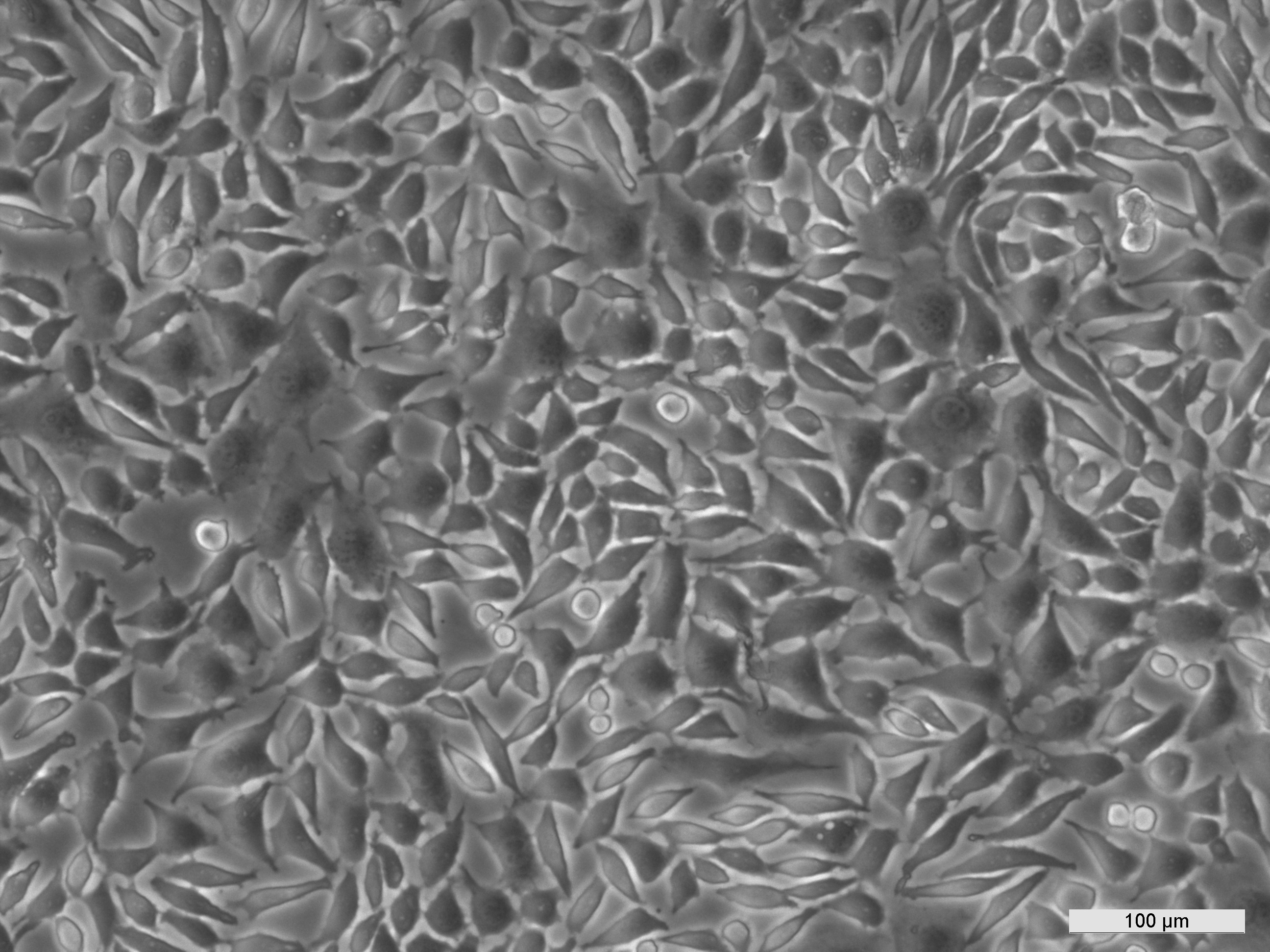                  ECACC141121011                    L929/A                      Late log-phase